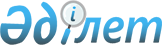 Нұра аудандық мәслихатының 2017 жылғы 21 желтоқсандағы 19 сессиясының "2018 - 2020 жылдарға арналған аудандық бюджет туралы" № 196 шешіміне өзгерістер енгізу туралыҚарағанды облысы Нұра аудандық мәслихатының 2018 жылғы 30 қарашадағы № 293 шешімі. Қарағанды облысының Әділет департаментінде 2018 жылғы 10 желтоқсанда № 5038 болып тіркелді
      Қазақстан Республикасының 2008 жылғы 4 желтоқсандағы Бюджет кодексіне, Қазақстан Республикасының 2001 жылғы 23 қаңтардағы "Қазақстан Республикасындағы жергілікті мемлекеттік басқару және өзін - өзі басқару туралы" Заңына сәйкес, аудандық мәслихат ШЕШІМ ЕТТІ:
      1. Нұра аудандық мәслихатының 2017 жылғы 21 желтоқсандағы 19 сессиясының № 196 "2018 - 2020 жылдарға арналған аудандық бюджет туралы" шешіміне (нормативтік құқықтық актілерді мемлекеттік тіркеу Тізілімінде № 4565 болып тіркелген, 2018 жылғы 20 қаңтардағы № 3 (5551) "Нұра" газетінде, Қазақстан Республикасы нормативтік құқықтық актілерінің эталондық бақылау банкінде электрондық түрде 2018 жылдың 24 қаңтарында жарияланған), келесі өзгерістер енгізілсін:
      1 тармақ келесі редакцияда мазмұндалсын:
      "1. 2018 - 2020 жылдарға арналған аудандық бюджет 1, 2, 3 қосымшаларға сәйкес, оның ішінде 2018 жылға келесі көлемдерде бекітілсін:
      1) кірістер – 5 920 622 мың теңге, оның ішінде:
      салықтық түсімдер бойынша - 963 170 мың теңге;
      салықтық емес түсімдер бойынша – 5 829 мың теңге;
      негізгі капиталды сатудан түсетін түсімдер бойынша – 11 044 мың теңге;
      трансферттер түсімдері бойынша – 4 940 579 мың теңге;
      2) шығындар – 5 977 864 мың теңге;
      3) таза бюджеттік кредиттеу - 41 510 мың теңге, оның ішінде:
      бюджеттік кредиттер - 64 935 мың теңге;
      бюджеттік кредиттерді өтеу - 23 425 мың теңге;
      4) қаржылық активтерімен операциялар бойынша сальдо - 0 мың теңге, оның ішінде:
      қаржы активтерін сатып алу - 0 мың теңге;
      мемлекеттің қаржы активтерін сатудан түсетін түсімдер - 0 мың теңге;
      5) бюджет тапшылығы (профициті) - алу 98 752 мың теңге;
      6) бюджет тапшылығын қаржыландыру (профицитін пайдалану) - 98 752 мың теңге:
      қарыздар түсімдері - 64 935 мың теңге;
      қарыздарды өтеу - 23 425 мың теңге;
      бюджет қаражатының пайдаланылатын қалдықтары - 57 242 мың теңге.";
      5 тармақ жаңа редакцияда мазмұндалсын:
      "5. Ауданның жергілікті атқарушы органның резерві 11 000 мың теңге сомасында бекітілсін.";
      қөрсетілген шешімнің 1, 5, 6, 8, 9, 10, 11, 12, 13, 14 қосымшалары осы шешімнің 1, 2, 3, 4, 5, 6, 7, 8, 9, 10 қосымшаларына сәйкес жаңа редакцияда мазмұндалсын.
      2. Осы шешім 2018 жылдың 1 қаңтарынан бастап қолданысқа енгізіледі. 2018 жылға арналған аудандық бюджет 2018 жылға арналған ағымдағы нысаналы трансферттер және бюджеттік кредиттер 2018 жылға арналған инвестициялық жобаларды іске асыруға бағытталған, жергілікті бюджеттік даму бағдарламаларының тізбесі 2018 жылға арналған қаладағы аудан, аудандық маңызы бар қаланың, кент, ауыл, ауылдық округ әкімінің қызметін қамтамасыз ету жөніндегі қызметтер 2018 жылға арналған мемлекеттік органның күрделі шығыстары 2018 жылға арналған ауылдық жерлерде балаларды мектепке дейін тегін алып баруды және кері алып келуді ұйымдастыру 2018 жылға арналған елді мекендердегі көшелерді жарықтандыру 2018 жылға арналған елді мекендердің санитариясын қамтамасыз ету 2018 жылға арналған елді мекендерді абаттандыру мен көгалдандыру 2018 жылға арналған Өңірлерді дамыту 2020 жылға дейнгі бағдарламасы шеңберінде өңірлерді экономикалық дамытуға жәрдемдесу бойынша шараларды іске асыру
					© 2012. Қазақстан Республикасы Әділет министрлігінің «Қазақстан Республикасының Заңнама және құқықтық ақпарат институты» ШЖҚ РМК
				
      Сессия төрағасы,
аудандық мәслихат хатшысы

Т. Оспанов
Нұра аудандық мәслихаттың
2018 жылғы 30 қарашадағы
31 сессиясының № 293 шешіміне
1 қосымшаНұра аудандық мәслихаттың
2017 жылғы 21 желтоқсандағы
19 сессиясының № 196 шешіміне
1 қосымша
Санаты
Санаты
Санаты
Санаты
Сома (мың тенге)
Сыныбы
Сыныбы
Сыныбы
Сома (мың тенге)
Кіші сыныбы
Кіші сыныбы
Сома (мың тенге)
Атауы
Сома (мың тенге)
1
2
3
4
5
I. Кірістер
5920622
1
Салықтық түсімдер
963170
01
Табыс салығы
226068
2
Жеке табыс салығы
226068
03
Әлеуметтiк салық
153556
1
Әлеуметтік салық
153556
04
Меншiкке салынатын салықтар
531262
1
Мүлiкке салынатын салықтар
486676
3
Жер салығы
2690
4
Көлiк құралдарына салынатын салық
35600
5
Бірыңғай жер салығы
6296
05
Тауарларға, жұмыстарға және қызметтерге салынатын iшкi салықтар
47369
2
Акциздер
2250
3
Табиғи және басқа да ресурстарды пайдаланғаны үшiн түсетiн түсiмдер
38200
4
Кәсiпкерлiк және кәсiби қызметтi жүргiзгенi үшiн алынатын алымдар
6919
08
Заңдық маңызы бар әрекеттерді жасағаны және (немесе) оған уәкілеттігі бар мемлекеттік органдар немесе лауазымды адамдар құжаттар бергені үшін алынатын міндетті төлемдер
4915
1
Мемлекеттік баж
4915
2
Салықтық емес түсiмдер
5829
01
Мемлекеттік меншіктен түсетін кірістер
2400
1
Мемлекеттік кәсіпорындардың таза кірісі бөлігінің түсімдері
39
5
Мемлекет меншігіндегі мүлікті жалға беруден түсетін кірістер
2330
7
Мемлекеттік бюджеттен берілген кредиттер бойынша сыйақылар
31
02
Мемлекеттік бюджеттен қаржыландырылатын мемлекеттік мекемелердің тауарларды (жұмыстарды, қызметтерді) өткізуінен түсетін түсімдер
42
1
Мемлекеттік бюджеттен қаржыландырылатын мемлекеттік мекемелердің тауарларды (жұмыстарды, қызметтерді) өткізуінен түсетін түсімдер
42
04
Мемлекеттік бюджеттен қаржыландырылатын, сондай-ақ Қазақстан Республикасы Ұлттық Банкінің бюджетінен (шығыстар сметасынан) қамтылатын және қаржыландырылатын мемлекеттік мекемелер салатын айыппұлдар, өсімпұлдар, санкциялар, өндіріп алулар 
1032
1
Мұнай секторы ұйымдарынан түсетін түсімдерді қоспағанда, мемлекеттік бюджеттен қаржыландырылатын, сондай-ақ Қазақстан Республикасы Ұлттық Банкінің бюджетінен (шығыстар сметасынан) қамтылатын және қаржыландырылатын мемлекеттік мекемелер салатын айыппұлдар, өсімпұлдар, санкциялар, өндіріп алулар
1032
06
Басқа да салықтық емес түсiмдер
2355
1
Басқа да салықтық емес түсiмдер
2355
3
Негізгі капиталды сатудан түсетін түсімдер
11044
01
Мемлекеттік мекемелерге бекітілген мемлекеттік мүлікті сату
2900
1
Мемлекеттік мекемелерге бекітілген мемлекеттік мүлікті сату
2900
03
Жердi және материалдық емес активтердi сату
8144
1
Жерді сату
8144
4
Трансферттердің түсімдері
4940579
02
Мемлекеттiк басқарудың жоғары тұрған органдарынан түсетiн трансферттер
4940579
2
Облыстық бюджеттен түсетiн трансферттер
4940579
Функционалдық топ
Функционалдық топ
Функционалдық топ
Функционалдық топ
Функционалдық топ
Сома (мың тенге)
Функционалдық кіші топ
Функционалдық кіші топ
Функционалдық кіші топ
Функционалдық кіші топ
Сома (мың тенге)
Бюджеттік бағдарламалардың әкімшісі
Бюджеттік бағдарламалардың әкімшісі
Бюджеттік бағдарламалардың әкімшісі
Сома (мың тенге)
Бағдарлама
Бағдарлама
Сома (мың тенге)
Атауы
Сома (мың тенге)
1
2
3
4
5
6
II. Шығындар
5977864
01
Жалпы сипаттағы мемлекеттiк қызметтер 
629922
1
Мемлекеттiк басқарудың жалпы функцияларын орындайтын өкiлдi, атқарушы және басқа органдар
544514
112
Аудан (облыстық маңызы бар қала) мәслихатының аппараты
17818
001
Аудан (облыстық маңызы бар қала) мәслихатының қызметін қамтамасыз ету жөніндегі қызметтер
17388
003
Мемлекеттік органның күрделі шығыстары
430
122
Аудан (облыстық маңызы бар қала) әкімінің аппараты
116287
001
Аудан (облыстық маңызы бар қала) әкімінің қызметін қамтамасыз ету жөніндегі қызметтер
99393
003
Мемлекеттік органның күрделі шығыстары
16894
123
Қаладағы аудан, аудандық маңызы бар қала, кент, ауыл, ауылдық округ әкімінің аппараты 
410409
001
Қаладағы аудан, аудандық маңызы бар қаланың, кент, ауыл, ауылдық округ әкімінің қызметін қамтамасыз ету жөніндегі қызметтер
299386
022
Мемлекеттік органның күрделі шығыстары
111023
2
Қаржылық қызмет
8817
459
Ауданның (облыстық маңызы бар қаланың) экономика және қаржы бөлімі
8817
003
Салық салу мақсатында мүлікті бағалауды жүргізу
808
010
Жекешелендіру, коммуналдық меншікті басқару, жекешелендіруден кейінгі қызмет және осыған байланысты дауларды реттеу
8009
9
Жалпы сипаттағы өзге де мемлекеттiк қызметтер 
76591
459
Ауданның (облыстық маңызы бар қаланың) экономика және қаржы бөлімі
33454
001
Ауданның (облыстық маңызы бар қаланың) экономикалық саясаттын қалыптастыру мен дамыту, мемлекеттік жоспарлау, бюджеттік атқару және коммуналдық меншігін басқару саласындағы мемлекеттік саясатты іске асыру жөніндегі қызметтер
32834
015
Мемлекеттік органның күрделі шығыстары
620
492
Ауданның (облыстық маңызы бар қаланың) тұрғын үй-коммуналдық шаруашылығы, жолаушылар көлігі, автомобиль жолдары және тұрғын үй инспекциясы бөлімі
31271
458
001
Жергілікті деңгейде тұрғын үй-коммуналдық шаруашылық, жолаушылар көлігі, автомобиль жолдары және тұрғын үй инспекциясы саласындағы мемлекеттік саясатты іске асыру жөніндегі қызметтер
22692
013
Мемлекеттік органның күрделі шығыстары
239
067
Ведомстволық бағыныстағы мемлекеттік мекемелер мен ұйымдардың күрделі шығыстары
5140
113
Жергілікті бюджеттерден берілетін ағымдағы нысаналы трансферттер
3200
494
Ауданның (облыстық маңызы бар қаланың) кәсіпкерлік және өнеркәсіп бөлімі
11866
001
Жергілікті деңгейде кәсіпкерлікті және өнеркәсіпті дамыту саласындағы мемлекеттік саясатты іске асыру жөніндегі қызметтер
11794
003
Мемлекеттік органның күрделі шығыстары
72
02
Қорғаныс
16804
1
Әскери мұқтаждар
3008
122
Аудан (облыстық маңызы бар қала) әкімінің аппараты
3008
005
Жалпыға бірдей әскери міндетті атқару шеңберіндегі іс-шаралар
3008
2
Төтенше жағдайлар жөнiндегi жұмыстарды ұйымдастыру
13796
122
Аудан (облыстық маңызы бар қала) әкімінің аппараты
13796
006
Аудан (облыстық маңызы бар қала) ауқымындағы төтенше жағдайлардың алдын алу және оларды жою
12959
007
Аудандық (қалалық) ауқымдағы дала өрттерінің, сондай-ақ мемлекеттік өртке қарсы қызмет органдары құрылмаған елдi мекендерде өрттердің алдын алу және оларды сөндіру жөніндегі іс-шаралар
837
03
Қоғамдық тәртіп, қауіпсіздік, құқықтық, сот, қылмыстық-атқару қызметі
512
9
Қоғамдық тәртіп және қауіпсіздік саласындағы басқа да қызметтер
512
492
Ауданның (облыстық маңызы бар қаланың) тұрғын үй-коммуналдық шаруашылығы, жолаушылар көлігі, автомобиль жолдары және тұрғын үй инспекциясы бөлімі
512
021
Елдi мекендерде жол қозғалысы қауiпсiздiгін қамтамасыз ету
512
04
Бiлiм беру
2662998
2
Бастауыш, негізгі орта және жалпы орта білім беру
2469221
123
Қаладағы аудан, аудандық маңызы бар қала, кент, ауыл, ауылдық округ әкімінің аппараты 
8037
005
Ауылдық жерлерде балаларды мектепке дейін тегін алып баруды және кері алып келуді ұйымдастыру
8037
464
Ауданның (облыстық маңызы бар қаланың) білім бөлімі
2403046
003
Жалпы білім беру
2378299
006
Балаларға қосымша білім беру 
24747
465
Ауданның (облыстық маңызы бар қаланың) дене шынықтыру және спорт бөлімі
58138
017
Балалар мен жасөспірімдерге спорт бойынша қосымша білім беру
58138
9
Бiлiм беру саласындағы өзге де қызметтер
193777
464
Ауданның (облыстық маңызы бар қаланың) білім бөлімі
193777
001
Жергілікті деңгейде білім беру саласындағы мемлекеттік саясатты іске асыру жөніндегі қызметтер
11595
005
Ауданның (областык маңызы бар қаланың) мемлекеттік білім беру мекемелер үшін оқулықтар мен оқу-әдiстемелiк кешендерді сатып алу және жеткізу
52266
015
Жетім баланы (жетім балаларды) және ата-аналарының қамқорысыз қалған баланы (балаларды) күтіп-ұстауға қамқоршыларға (қорғаншыларға) ай сайынға ақшалай қаражат төлемі
10587
067
Ведомстволық бағыныстағы мемлекеттік мекемелер мен ұйымдардың күрделі шығыстары
107976
068
Халықтың компьютерлік сауаттылығын арттыруды қамтамасыз ету
2294
113
Жергілікті бюджеттерден берілетін ағымдағы нысаналы трансферттер
9059
06
Әлеуметтiк көмек және әлеуметтiк қамсыздандыру
177892
1
Әлеуметтiк қамсыздандыру
28400
451
Ауданның (облыстық маңызы бар қаланың) жұмыспен қамту және әлеуметтік бағдарламалар бөлімі
25597
005
Мемлекеттік атаулы әлеуметтік көмек 
25597
464
Ауданның (облыстық маңызы бар қаланың) білім бөлімі
2803
030
Патронат тәрбиешілерге берілген баланы (балаларды) асырап бағу
2803
2
Әлеуметтiк көмек
120725
451
Ауданның (облыстық маңызы бар қаланың) жұмыспен қамту және әлеуметтік бағдарламалар бөлімі
120725
002
Жұмыспен қамту бағдарламасы
36288
004
Ауылдық жерлерде тұратын денсаулық сақтау, білім беру, әлеуметтік қамтамасыз ету, мәдениет, спорт және ветеринар мамандарына отын сатып алуға Қазақстан Республикасының заңнамасына сәйкес әлеуметтік көмек көрсету
3300
006
Тұрғын үйге көмек көрсету
5630
007
Жергілікті өкілетті органдардың шешімі бойынша мұқтаж азаматтардың жекелеген топтарына әлеуметтік көмек
5479
010
Үйден тәрбиеленіп оқытылатын мүгедек балаларды материалдық қамтамасыз ету
166
014
Мұқтаж азаматтарға үйде әлеуметтiк көмек көрсету
35175
017
Оңалтудың жеке бағдарламасына сәйкес мұқтаж мүгедектерді міндетті гигиеналық құралдармен қамтамасыз ету, қозғалуға қиындығы бар бірінші топтағы мүгедектерге жеке көмекшінің және есту бойынша мүгетектерге қолмен көрсететін тіл маманының қызметтерін ұсыну
8501
023
Жұмыспен қамту орталықтарының қызметін қамтамасыз ету
26186
9
Әлеуметтiк көмек және әлеуметтiк қамтамасыз ету салаларындағы өзге де қызметтер
28767
451
Ауданның (облыстық маңызы бар қаланың) жұмыспен қамту және әлеуметтік бағдарламалар бөлімі
28767
001
Жергілікті деңгейде халық үшін әлеуметтік бағдарламаларды жұмыспен қамтуды қамтамасыз етуді іске асыру саласындағы мемлекеттік саясатты іске асыру жөніндегі қызметтер
21189
011
Жәрдемақыларды және басқа да әлеуметтік төлемдерді есептеу, төлеу мен жеткізу бойынша қызметтерге ақы төлеу
455
021
Мемлекеттік органның күрделі шығыстары
2260
050
Қазақстан Республикасында мүгедектердің құқықтарын қамтамасыз ету және өмір сүру сапасын жақсарту жөніндегі 2012-2018 жылдарға арналған іс-шаралар жоспарын іске асыру
3808
067
Ведомстволық бағыныстағы мемлекеттік мекемелер мен ұйымдардың күрделі шығыстары
1055
07
Тұрғын үй-коммуналдық шаруашылық
908107
1
Тұрғын үй шаруашылығы
646165
455
Ауданның (облыстық маңызы бар қаланың) мәдениет және тілдерді дамыту бөлімі
19228
024
Нәтижелі жұмыспен қамтуды және жаппай кәсіпкерлікті дамыту бағдарламасы шеңберінде қалалардың және ауылдық елді мекендердің объектілерін жөндеу
19228
467
Ауданның (облыстық маңызы бар қаланың) құрылыс бөлімі
624937
003
Коммуналдық тұрғын үй қорының тұрғын үйін жобалау және (немесе) салу, реконструкциялау
538476
004
Инженерлік-коммуникациялық инфрақұрылымды жобалау, дамыту және (немесе) жайластыру
86461
492
Ауданның (облыстық маңызы бар қаланың) тұрғын үй-коммуналдық шаруашылығы, жолаушылар көлігі, автомобиль жолдары және тұрғын үй инспекциясы бөлімі
2000
004
Азаматтардың жекелеген санаттарын тұрғын үймен қамтамасыз ету
2000
2
Коммуналдық шаруашылық
214314
467
Ауданның (облыстық маңызы бар қаланың) құрылыс бөлімі
60155
058
Аудандық елді мекендердегі сумен жабдықтау және су бұру жүйелерін дамыту
60155
492
Ауданның (облыстық маңызы бар қаланың) тұрғын үй-коммуналдық шаруашылығы, жолаушылар көлігі, автомобиль жолдары және тұрғын үй инспекциясы бөлімі
154159
012
Сумен жабдықтау және су бұру жүйесінің жұмыс істеуі
42418
026
Ауданның (облыстық маңызы бар қаланың) коммуналдық меншігіндегі жылу желілерін пайдалануды ұйымдастыру
9026
028
Коммуналдық шаруашылықты дамыту
90715
058
Ауылдық елді мекендердегі сумен жабдықтау және су бұру жүйелерін дамыту
12000
3
Елді-мекендерді көркейту
47628
123
Қаладағы аудан, аудандық маңызы бар қала, кент, ауыл, ауылдық округ әкімінің аппараты 
45610
008
Елді мекендердегі көшелерді жарықтандыру
17612
009
Елді мекендердің санитариясын қамтамасыз ету
447
011
Елді мекендерді абаттандыру мен көгалдандыру
27551
492
Ауданның (облыстық маңызы бар қаланың) тұрғын үй-коммуналдық шаруашылығы, жолаушылар көлігі, автомобиль жолдары және тұрғын үй инспекциясы бөлімі
2018
016
Елдi мекендердiң санитариясын қамтамасыз ету
1125
018
Елді мекендерді абаттандыру және көгалдандыру
893
08
Мәдениет, спорт, туризм және ақпараттық кеңістiк
373596
1
Мәдениет саласындағы қызмет
170930
455
Ауданның (облыстық маңызы бар қаланың) мәдениет және тілдерді дамыту бөлімі
170930
003
Мәдени-демалыс жұмысын қолдау
170930
2
Спорт
22853
465
Ауданның (облыстың маңызы бар қаланың) дене шынықтыру және спорт бөлімі
17336
001
Жергілікті деңгейде дене шынықтыру және спорт саласындағы мемлекеттік саясатты іске асыру жөніндегі қызметтер
7736
004
Мемлекеттік органның күрделі шығыстары
454
006
Аудандық (облыстық маңызы бар қалалық) деңгейде спорттық жарыстар өткiзу
3646
007
Әртүрлi спорт түрлерi бойынша аудан (облыстық маңызы бар қала) құрама командаларының мүшелерiн дайындау және олардың облыстық спорт жарыстарына қатысуы
4000
032
Ведомстволық бағыныстағы мемлекеттік мекемелерінің және ұйымдарының күрделі шығыстары
1500
467
Ауданның (облыстық маңызы бар қаланың) құрылыс бөлімі
5517
008
Спорт объектілерін дамыту
5517
3
Ақпараттық кеңiстiк
107463
455
Ауданның (облыстық маңызы бар қаланың) мәдениет және тілдерді дамыту бөлімі
87345
006
Аудандық (қалалық) кiтапханалардың жұмыс iстеуi
86338
007
Мемлекеттік тілді және Қазақстан халқының басқа да тілдерін дамыту
1007
456
Ауданның (облыстық маңызы бар қаланың) ішкі саясат бөлімі
20118
002
Мемлекеттік ақпараттық саясат жүргізу жөніндегі қызметтер
20118
9
Мәдениет, спорт, туризм және ақпараттық кеңiстiктi ұйымдастыру жөнiндегi өзге де қызметтер
72350
455
Ауданның (облыстық маңызы бар қаланың) мәдениет және тілдерді дамыту бөлімі
47951
001
Жергілікті деңгейде тілдерді және мәдениетті дамыту саласындағы мемлекеттік саясатты іске асыру жөніндегі қызметтер
9727
010
Мемлекеттік органның күрделі шығыстары
277
032
Ведомстволық бағыныстағы мемлекеттік мекемелерінің және ұйымдарының күрделі шығыстары
37947
456
Ауданның (облыстық маңызы бар қаланың) ішкі саясат бөлімі
24399
001
Жергілікті деңгейде ақпарат, мемлекеттілікті нығайту және азаматтардың әлеуметтік сенімділігін қалыптастыру саласында мемлекеттік саясатты іске асыру жөніндегі қызметтер
16476
003
Жастар саясаты саласында іс-шараларды іске асыру
7772
006
Мемлекеттік органның күрделі шығыстары
151
10
Ауыл, су, орман, балық шаруашылығы, ерекше қорғалатын табиғи аумақтар, қоршаған ортаны және жануарлар дүниесін қорғау, жер қатынастары
162478
1
Ауыл шаруашылығы
129679
462
Ауданның (облыстық маңызы бар қаланың) ауыл шаруашылығы бөлімі
19705
001
Жергілікте деңгейде ауыл шаруашылығы саласындағы мемлекеттік саясатты іске асыру жөніндегі қызметтер
18932
006
Мемлекеттік органның күрделі шығыстары
773
473
Ауданның (облыстық маңызы бар қаланың) ветеринария бөлімі
109974
001
Жергілікті деңгейде ветеринария саласындағы мемлекеттік саясатты іске асыру жөніндегі қызметтер
20322
007
Қаңғыбас иттер мен мысықтарды аулауды және жоюды ұйымдастыру
1000
009
Жануарлардың энзоотиялық аурулары бойынша ветеринариялық іс-шараларды жүргізу
943
010
Ауыл шаруашылығы жануарларын сәйкестендіру жөніндегі іс-шараларды өткізу
11192
011
Эпизоотияға қарсы іс - шаралар жүргізу 
75000
047
Жануарлардың саулығы мен адамның денсаулығына қауіп төндіретін, алып қоймай залалсыздандырылған (зарарсыздандырылған) және қайта өңделген жануарлардың, жануарлардан алынатын өнімдер мен шикізаттың құнын иелеріне өтеу
1517
6
Жер қатынастары
15046
463
Ауданның (облыстық маңызы бар қаланың) жер қатынастары бөлімі
15046
001
Аудан (облыстық маңызы бар қала) аумағында жер қатынастарын реттеу саласындағы мемлекеттік саясатты іске асыру жөніндегі қызметтер
14471
007
Мемлекеттік органның күрделі шығыстары
575
9
Ауыл, су, орман, балық шаруашылығы, қоршаған ортаны қорғау және жер қатынастары саласындағы басқа да қызметтер
17753
459
Ауданның (облыстық маңызы бар қаланың) экономика және қаржы бөлімі
17753
099
Мамандарға әлеуметтік қолдау көрсету жөніндегі шараларды іске асыру
17753
11
Өнеркәсіп, сәулет, қала құрылысы және құрылыс қызметі
35040
2
Сәулет, қала құрылысы және құрылыс қызметі
35040
467
Ауданның (облыстық маңызы бар қаланың) құрылыс бөлімі
13445
001
Жергілікті деңгейде құрылыс саласындағы мемлекеттік саясатты іске асыру жөніндегі қызметтер
12995
017
Мемлекеттік органның күрделі шығыстары
450
468
Ауданның (облыстық маңызы бар қаланың) сәулет және қала құрылысы бөлімі
21595
001
Жергілікті деңгейде сәулет және қала құрылысы саласындағы мемлекеттік саясатты іске асыру жөніндегі қызметтер
9157
003
Аудан аумағында қала құрылысын дамыту схемаларын және елді мекендердің бас жоспарларын әзірлеу
12000
004
Мемлекеттік органның күрделі шығыстары
438
12
Көлiк және коммуникация
607795
1
Автомобиль көлiгi
607795
492
Ауданның (облыстық маңызы бар қаланың) тұрғын үй-коммуналдық шаруашылығы, жолаушылар көлігі, автомобиль жолдары және тұрғын үй инспекциясы бөлімі
607795
020
Көлік инфрақұрылымын дамыту
434992
023
Автомобиль жолдарының жұмыс істеуін қамтамасыз ету
172003
045
Аудандық маңызы бар автомобиль жолдарын және елді -мекендердің көшелерін күрделі және орташа жөндеу
800
13
Басқалар
33663
3
Кәсіпкерлік қызметті қолдау және бәсекелестікті қорғау
5800
494
Ауданның (облыстық маңызы бар қаланың) кәсіпкерлік және өнеркәсіп бөлімі
5800
006
Кәсіпкерлік қызметті қолдау 
5800
9
Басқалар
27863
123
Қаладағы аудан, аудандық маңызы бар қала, кент, ауыл, ауылдық округ әкімінің аппараты 
16863
040
Өңірлерді дамытудың 2020 жылға дейінгі бағдарламасы шеңберінде өңірлерді экономикалық дамытуға жәрдемдесу бойынша шараларды іске асыру
16863
459
Ауданның (облыстық маңызы бар қаланың) экономика және қаржы бөлімі
11000
012
Ауданның (облыстық маңызы бар қаланың) жергілікті атқарушы органының резерві
11000
14
Борышқа қызмет көрсету
31
1
Борышқа қызмет көрсету
31
459
Ауданның (облыстық маңызы бар қаланың) экономика және қаржы бөлімі
31
021
Жергілікті атқарушы органдардың облыстық бюджеттен қарыздар бойынша сыйақылар мен өзге де төлемдерді төлеу бойынша борышына қызмет көрсету
31
15
Трансферттер
369026
1
Трансферттер
369026
459
Ауданның (облыстық маңызы бар қаланың) экономика және қаржы бөлімі
369026
006
Пайдаланылмаған (толық пайдаланылмаған) нысыналы трансферттерді қайтару
978
024
Заңнаманы өзгертуге байланысты жоғары тұрған бюджеттің шығындарын өтеуге төменгі тұрған бюджеттен ағымдағы нысаналы трансферттер
183917
038
Субвенциялар
145015
051
Жергілікті өзін-өзі басқару органдарына берілетін трансферттер
39116
III. Таза бюджеттік кредиттеу
41510
Бюджеттік кредиттер
64935
10
Ауыл, су, орман, балық шаруашылығы, ерекше қорғалатын табиғи аумақтар, қоршаған ортаны және жануарлар дүниесін қорғау, жер қатынастары
64935
9
Ауыл, су, орман, балық шаруашылығы, қоршаған ортаны қорғау және жер қатынастары саласындағы басқа да қызметтер
64935
459
Ауданның (облыстық маңызы бар қаланың) экономика және қаржы бөлімі
64935
018
Мамандарды әлеуметтік қолдау шараларын іске асыру үшін бюджеттік кредиттер
64935
Санаты
Санаты
Санаты
Санаты
Сома (мың теңге)
Сыныбы
Сыныбы
Сыныбы
Сома (мың теңге)
Кіші сыныбы
Кіші сыныбы
Сома (мың теңге)
Атауы
Сома (мың теңге)
1
2
3
4
5
5
Бюджеттік кредиттерді өтеу
23425
01
Бюджеттік кредиттерді өтеу
23425
1
Мемлекеттік бюджеттен берілген бюджеттік кредиттерді өтеу
23425
IV. Қаржылық активтермен операция бойынша сальдо
0
V. Бюджет тапшылығы (профициті)
-98752
VI. Бюджет тапшылығын қаржыландыру (профицитті пайдалану)
98752
Санаты
Санаты
Санаты
Санаты
Сома (мың теңге)
Сыныбы
Сыныбы
Сыныбы
Сома (мың теңге)
Кіші сыныбы
Кіші сыныбы
Сома (мың теңге)
Атауы
Сома (мың теңге)
1
2
3
4
5
7
Қарыздар түсімдері
64935
01
Мемлекеттік ішкі қарыздар
64935
2
Қарыз алу келісім-шарттары
64935
Функционалдық топ
Функционалдық топ
Функционалдық топ
Функционалдық топ
Функционалдық топ
Сома (мың теңге)
Функционалдық кіші топ
Функционалдық кіші топ
Функционалдық кіші топ
Функционалдық кіші топ
Сома (мың теңге)
Бюджеттік бағдарламалардың әкімшісі 
Бюджеттік бағдарламалардың әкімшісі 
Бюджеттік бағдарламалардың әкімшісі 
Сома (мың теңге)
Бағдарлама
Бағдарлама
Сома (мың теңге)
Атауы
Сома (мың теңге)
1
2
3
4
5
6
16
Қарыздарды өтеу
23425
1
Қарыздарды өтеу
23425
459
Ауданның (облыстық маңызы бар қаланың) экономика және қаржы бөлімі
23425
005
Жергілікті атқарушы органның жоғары тұрған бюджет алдындағы борышын өтеу
23425
Бюджет қаражатының пайдаланылатын қалдықтары
57242Нұра аудандық мәслихаттың
2018 жылғы 30 карашадағы
31 сессиясының № 293 шешіміне
2 қосымшаНұра аудандық мәслихаттың
2017 жылғы 21 желтоқсандағы
19 сессиясының № 196 шешіміне
5 қосымша
Атауы
Сома (мың теңге)
1
2
Барлығы
583962
Ағымдағы нысаналы трансферттер 
519027
оның ішінде
Ауданның (облыстық маңызы бар қаланың) білім бөлімі
324613
білім беру сандық инфрақұрылымды құру
29942
білім беру ұйымдарында интернет-сайттарды автоматтандырылған мониторингілеу бағдарламасын құруға
684
объектілерді жөндеу
16576
зияткерлік ойындар кабинеттерін ашу
6000
оқу кезеңінде негізгі қызметкерді алмастырғаны үшін мұғалімдерге қосымша ақы төлеу
4134
білім беру объектілерді күтіп-ұстау
145000
Жаңартылған білім беру мазмұны бойынша бастауыш, негізгі және жалпы орта білімнің оқу бағдарламаларын іске асыратын білім беру ұйымдарының мұғалімдеріне қосымша ақы төлеуге және жергілікті бюджеттердің қаражаты есебінен шығыстардың осы бағыт бойынша төленген сомаларын өтеүіне
110373
Ұлттық біліктілік тестінен өткен және бастауыш, негізгі және жалпы орта білімнің білім беру бағдарламаларын іске асыратын мұғалімдерге педагогикалық шеберлік біліктілігі үшін қосымша ақы төлеуге 
11904
Ауданның (облыстық маңызы бар қаланың) жұмыспен қамту және әлеуметтік бағдарламалар бөлімі
52606
Мемлекеттік атаулы әлеуметтік көмек төлеуге
17789
халықты жұмыспен қамту орталықтарына әлеуметтік жұмыс жөніндегі консультанттар мен ассистенттерді енгізуге 
8139
Нәтижелі жұмыспен қамтуды және жаппай кәсіпкерлікті дамыту бағдарламасы шеңберінде, еңбек нарығын дамытуға бағытталған, қысқа мерзімді кәсіпкерлік оқытуына
8320
мүгедектерді жұмысқа орналастыру үшін арнайы жұмыс орындарын құруға жұмыс берушінің шығындарын субсидиялауға 
218
жалақыны жартылай субсидиялау
6788
жастар практикасы
6854
мүгедектерді міндетті гигиеналық заттармен қамтамасыз ету нормасын ұлғайту
2602
мүгедектердің техникалық көмекші (орын толтырушы) құралдарының тізбесін ұлғайту
1206
мемлекеттік гранттар ұсыну іске асыру үшін жаңа бизнес идеялар
481
өнімді жұмыспен қамтуды және бұқаралық кәсіпкерлікті дамыту бағдарламасы бойынша жеке жұмысқа орналастыру агенттіктеріне аутсорсинг туралы
209
Ауданның (облыстық маңызы бар қаланың) мәдениет және тілдерді дамыту бөлімі
19228
Нәтижелі жұмыспен қамтуды және жаппай кәсіпкерлікті дамыту бағдарламасы шеңберінде қалалардың және ауылдық елді мекендердің объектілерін жөндеу
19228
Ауданның (облыстық маңызы бар қаланың) ветеринария бөлімі
2460
аса қауіпті инфекциялық аурулармен ауыратын ауыл шаруашылығы жануарларындың санитарлық союын жүргізу бойынша малдың құнын иелеріне өтеуне
1517
ветеринариялық препараттардың егу, тасымалдау және сақтау бойынша қызмет көрсету
943
Ауданның (облыстық маңызы бар қаланың) тұрғын үй-коммуналдық шаруашылығы, жолаушылар көлігі және автомобиль жолдары бөлімі
120120
жолдардың ағымдағы жөндеуі
120120
Ауданның (облыстық маңызы бар қаланың) экономика және қаржы бөлімі
64935
Мамандарды әлеуметтік қолдау шараларын іске асыру үшін жергілікті атқарушы органдарға берілетін бюджеттік кредиттер 
64935Нұра аудандық мәслихаттың
2018 жылғы 30 қарашадағы
31 сессиясының № 293 шешіміне
3 қосымшаНұра аудандық мәслихаттың
2017 жылғы 21 желтоқсандағы
19 сессиясының № 196 шешіміне
6 қосымша
Функционалдық топ
Функционалдық топ
Функционалдық топ
Функционалдық топ
Функционалдық топ
Сома (мың теңге)
Функционалдық кіші топ
Функционалдық кіші топ
Функционалдық кіші топ
Функционалдық кіші топ
Сома (мың теңге)
Бюджеттік бағдарламалардың әкімшісі
Бюджеттік бағдарламалардың әкімшісі
Бюджеттік бағдарламалардың әкімшісі
Сома (мың теңге)
Бағдарлама
Бағдарлама
Сома (мың теңге)
Атауы
Сома (мың теңге)
1
2
3
4
5
6
Барлығы
1228316
07
Тұрғын үй-коммуналдық шаруашылық
787807
1
Тұрғын үй шаруашылығы
624937
467
Ауданның (облыстық маңызы бар қаланың) құрылыс бөлімі
624937
003
Коммуналдық тұрғын үй қорының тұрғын үйін жобалау және (немесе) салу, реконструкциялау
538476
004
Инженерлік-коммуникациялық инфрақұрылымды жобалау, дамыту және (немесе) жайластыру
86461
2
Коммуналдық шаруашылық
162870
467
Ауданның (облыстық маңызы бар қаланың) құрылыс бөлімі
60155
058
Ауылдық елді мекендердегі сумен жабдықтау және су бұру жүйелерін дамыту
60155
492
Ауданның (облыстық маңызы бар қаланың) тұрғын үй-коммуналдық шаруашылығы, жолаушылар көлігі, автомобиль жолдары және тұрғын үй инспекциясы бөлімі
102715
028
Коммуналдық шаруашылықты дамыту
90715
058
Ауылдық елді мекендердегі сумен жабдықтау және су бұру жүйелерін дамыту
12000
08
Мәдениет, спорт, туризм және ақпараттық кеңістiк
5517
2
Спорт
5517
467
Ауданның (облыстық маңызы бар қаланың) құрылыс бөлімі
5517
008
Спорт объектілерін дамыту
5517
12
Көлiк және коммуникация
434992
1
Автомобиль көлiгi
434992
492
Ауданның (облыстық маңызы бар қаланың) тұрғын үй-коммуналдық шаруашылығы, жолаушылар көлігі, автомобиль жолдары және тұрғын үй инспекциясы бөлімі
434992
020
Көлік инфрақұрылымын дамыту
434992Нұра аудандық мәслихаттың
2018 жылғы 30 қарашадағы
31 сессиясының № 293 шешіміне
4 қосымшаНұра аудандық мәслихаттың
2017 жылғы 21 желтоқсандағы
19 сессиясының № 196 шешіміне
8 қосымша
Атауы
Cома (мың теңге)
1
2
3
Барлығы
299386
1
Шұбаркөл кенті әкімінің аппараты
11309
2
Пржевальское ауылы әкімінің аппараты
12415
3
Тассуат ауылы әкімінің аппараты
14591
4
Майоровка ауылы әкімінің аппараты
24148
5
Шахтерское ауылы әкімінің аппараты
13772
6
Изенді ауылы әкімінің аппараты
12392
7
Ахмет ауылы әкімінің аппараты
11324
8
Құланөтпес ауылы әкімінің аппараты
9241
9
Жараспай ауылы әкімінің аппараты
10656
10
Көбетей ауылы әкімінің аппараты
11035
11
Балықтыкөл ауылы әкімінің аппараты
9281
12
Ақмешіт ауылы әкімінің аппараты
13230
13
Байтуған ауылы әкімінің аппараты
13654
14
Қ. Мынбаев ауылы әкімінің аппараты
13385
15
Кертінді ауылы әкімінің аппараты
12354
16
Заречное ауылы әкімінің аппараты
13705
17
Қайнар ауылы әкімінің аппараты
11826
18
Қарой ауылы әкімінің аппараты
13673
19
Соналы ауылы әкімінің аппараты
10231
20
Баршын ауылы әкімінің аппараты
13413
21
Жанбөбек ауылы әкімінің аппараты
13056
22
Құланөтпес ауылы әкімінің аппараты
10522
23
Ткенекті ауылы әкімінің аппараты
8638
24
Талдысай ауылы әкімінің аппараты
11535Нұра аудандық мәслихаттың
2018 жылғы 30 қарашадағы
31 сессиясының № 293 шешіміне
5 қосымшаНұра аудандық мәслихаттың
2017 жылғы 21 желтоқсандағы
19 сессиясының № 196 шешіміне
9 қосымша
Атауы
Cома (мың теңге)
1
2
3
Барлығы
111023
1
Шұбаркөл кенті әкімінің аппараты
3235
2
Пржевальское ауылы әкімінің аппараты
3540
3
Тассуат ауылы әкімінің аппараты
3320
4
Майоровка ауылы әкімінің аппараты
3622
5
Шахтерское ауылы әкімінің аппараты
3733
6
Изенді ауылы әкімінің аппараты
3250
7
Құланөтпес ауылы әкімінің аппараты
3640
8
Жараспай ауылы әкімінің аппараты
3235
9
Ақмешіт ауылы әкімінің аппараты
3557
10
Байтуған ауылы әкімінің аппараты
65
11
Қ. Мынбаев ауылы әкімінің аппараты
76
12
Кертінді ауылы әкімінің аппараты
134
13
Қарой ауылы әкімінің аппараты
59
14
Баршын ауылы әкімінің аппараты
72284
15
Соналы ауылы әкімінің аппараты
3573
16
Талдысай ауылы әкімінің аппараты
3700Нұра аудандық мәслихаттың
2018 жылғы 30 қарашадағы
31 сессиясының № 293 шешіміне
6 қосымшаНұра аудандық мәслихатының
2017 жылғы 21 желтоқсандағы
19 сессиясының № 196 шешіміне
10 қосымша
Атауы
Cома (мың теңге)
1
2
3
Барлығы
8037
1
Изенді ауылы әкімінің аппараты
599
2
Ақмешіт ауылы әкімінің аппараты
205
3
Кертінді ауылы әкімінің аппараты
785
4
Соналы ауылы әкімінің аппараты
567
5
Баршын ауылы әкімінің аппараты
2486
6
Жанбөбек ауылы әкімінің аппараты
401
7
Құланөтпес ауылы әкімінің аппараты
871
8
Ткенекті ауылы әкімінің аппараты
796
9
Талдысай ауылы әкімінің аппараты
1327Нұра аудандық мәслихаттың
2018 жылғы 30 қарашадағы
31 сессиясының № 293 шешіміне
7 қосымшаНұра аудандық мәслихаттың
2017 жылғы желтоқсандағы
19 сессиясының № 196 шешіміне
11 қосымша
Атауы
Cома (мың теңге)
1
2
3
Барлығы
17612
1
Шұбаркөл кенті әкімінің аппараты
1179
2
Пржевальское ауылы әкімінің аппараты
610
3
Тассуат ауылы әкімінің аппараты
1197
4
Майоровка ауылы әкімінің аппараты
669
5
Шахтерское ауылы әкімінің аппараты
611
6
Изенді ауылы әкімінің аппараты
539
7
Ахмет ауылы әкімінің аппараты
1535
8
Құланөтпес ауылы әкімінің аппараты
318
9
Жараспай ауылы әкімінің аппараты
424
10
Көбетей ауылы әкімінің аппараты
533
11
Ақмешіт ауылы әкімінің аппараты
470
12
Байтуған ауылы әкімінің аппараты
175
13
Қ. Мынбаев ауылы әкімінің аппараты
1151
14
Кертінді ауылы әкімінің аппараты
384
15
Заречное ауылы әкімінің аппараты
766
16
Қайнар ауылы әкімінің аппараты
606
17
Қарой ауылы әкімінің аппараты
95
18
Баршын ауылы әкімінің аппараты
5321
19
Ткенекті ауылы әкімінің аппараты
24
20
Талдысай ауылы әкімінің аппараты
1005Нұра аудандық мәслихаттың
2018 жылғы 30 қарашадағы
31 сессиясының № 293 шешіміне
8 қосымшаНұра аудандық мәслихаттың
2017 жылғы 21 желтоқсандағы
19 сессиясының № 196 шешіміне
12 қосымша
Атауы
Cома (мың теңге)
1
2
3
Барлығы
447
1
Талдысай ауылы әкімінің аппараты
447Нұра аудандық мәслихаттың
2018 жылғы 30 қарашадағы
31 сессиясының № 293 шешіміне
9 қосымшаНұра аудандық мәслихаттың
2017 жылғы 21 желтоқсандағы
19 сессиясының № 196 шешіміне
13 қосымша
Атауы
Cома (мың теңге)
1
2
3
Барлығы
27551
1
Шұбаркөл кенті әкімінің аппараты
4754
2
Изенді ауылы әкімінің аппараты
1122
3
Қарой ауылы әкімінің аппараты
8816
4
Соналы ауылы әкімінің аппараты
2300
5
Жанбөбек ауылы әкімінің аппараты
2447
6
Құланөтпес ауылы әкімінің аппараты
2526
7
Ткенекті ауылы әкімінің аппараты
3348
8
Талдысай ауылы әкімінің аппараты
2238Нұра аудандық мәслихаттың
2018 жылғы 30 қарашадағы
31 сессиясының № 293 шешіміне
10 қосымшаНұра аудандық мәслихаттың
2017 жылғы 21 желтоқсандағы
19 сессиясының № 196 шешіміне
14 қосымша
Атауы
Cома (мың теңге)
1
2
3
Барлығы
16863
1
Шұбаркөл кенті әкімінің аппараты
524
2
Пржевальское ауылы әкімінің аппараты
715
3
Тассуат ауылы әкімінің аппараты
936
4
Майоровка ауылы әкімінің аппараты
1186
5
Шахтерское ауылы әкімінің аппараты
1017
6
Изенді ауылы әкімінің аппараты
524
7
Ахмет ауылы әкімінің аппараты
1074
8
Құланөтпес ауылы әкімінің аппараты
384
9
Жараспай ауылы әкімінің аппараты
504
10
Көбетей ауылы әкімінің аппараты
1283
11
Балықтыкөл ауылы әкімінің аппараты
185
12
Ақмешіт ауылы әкімінің аппараты
775
13
Байтуған ауылы әкімінің аппараты
1175
14
Қ. Мынбаев ауылы әкімінің аппараты
916
15
Кертінді ауылы әкімінің аппараты
1043
16
Заречное ауылы әкімінің аппараты
1051
17
Қайнар ауылы әкімінің аппараты
1130
18
Қарой ауылы әкімінің аппараты
578
19
Соналы ауылы әкімінің аппараты
147
20
Баршын ауылы әкімінің аппараты
711
21
Жанбөбек ауылы әкімінің аппараты
411
22
Құланөтпес ауылы әкімінің аппараты
207
23
Ткенекті ауылы әкімінің аппараты
198
24
Талдысай ауылы әкімінің аппараты
189